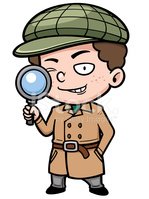 Por medio de afiches, lecturas, recursos tecnológicos digitales, entre otros, busque información acerca de algunas medidas y acciones preventivas para el buen funcionamiento del sistema respiratorio, como respirar en forma adecuada, evitar hablar o reír al ingerir alimentos, evitar introducir dedos u objetos dentro de la nariz, evitar el consumo de drogas, precaución ante materiales tóxicos, contaminantes, precaución al realizar ejercicio físico, mantener limpia la nariz, como los cambios de la temperatura han hecho que cierto tipo de enfermedades respiratorias afecten de manera más frecuente a las personas, prevención de enfermedades (bronquitis, otras) y prevención de accidentes (atragantamiento, asfixia, otros). Elabore un breve informe investigativo en el cual organice la información recogida y las conclusiones.